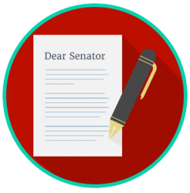 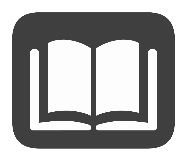 Interest groups have a major impact on influencing the government. Interest groups use their First Amendment rights to peaceable assembly, free speech, and petition to monitor and influence the government. These groups form with the common goal of supporting a specific issue and work in large numbers to get their issue recognized by the government. A political action committee (PAC) is one type of interest group that works to raise money for a particular candidate who supports their issues by contributing to their campaign. Also, interest groups may hire lobbyists, who meet with lawmakers to try and get their support for a bill that would benefit issues that the PAC supports.Interest groups can work with members of Congress or other elected legislators to get laws passed; this is usually referred to as lobbying. An interest group can also educate its members on issues it wants the group members to support. For example, interest groups ask their members to vote and give money to candidates that the interest group supports.Interest groups may spend money on an expensive public information campaign that could influence how people vote and whether they will contribute money to the interest group. Government leaders usually pay more attention to groups with a higher voting rate than those who don’t vote often. Also, interest groups that spend a lot of money through their political action committees usually strongly influence who gets elected.